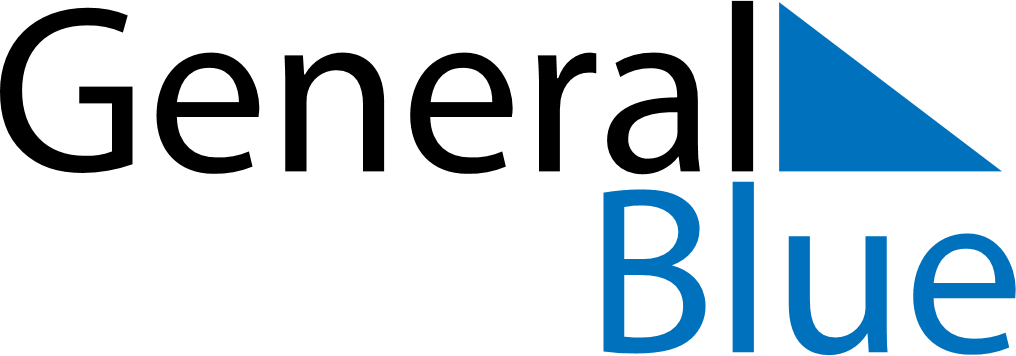 Quarter 2 of 2018HungaryQuarter 2 of 2018HungaryQuarter 2 of 2018HungaryQuarter 2 of 2018HungaryQuarter 2 of 2018HungaryQuarter 2 of 2018HungaryApril 2018April 2018April 2018April 2018April 2018April 2018April 2018April 2018MondayTuesdayTuesdayWednesdayThursdayFridaySaturdaySunday1233456789101011121314151617171819202122232424252627282930May 2018May 2018May 2018May 2018May 2018May 2018May 2018May 2018MondayTuesdayTuesdayWednesdayThursdayFridaySaturdaySunday1123456788910111213141515161718192021222223242526272829293031June 2018June 2018June 2018June 2018June 2018June 2018June 2018June 2018MondayTuesdayTuesdayWednesdayThursdayFridaySaturdaySunday1234556789101112121314151617181919202122232425262627282930Apr 1: Easter SundayApr 2: Easter MondayApr 16: Memorial Day for the Victims of the HolocaustMay 1: Labour DayMay 6: Mother’s DayMay 20: PentecostMay 21: Whit Monday
May 21: National Defense DayJun 4: Day of National UnityJun 19: Day of the Independent Hungary